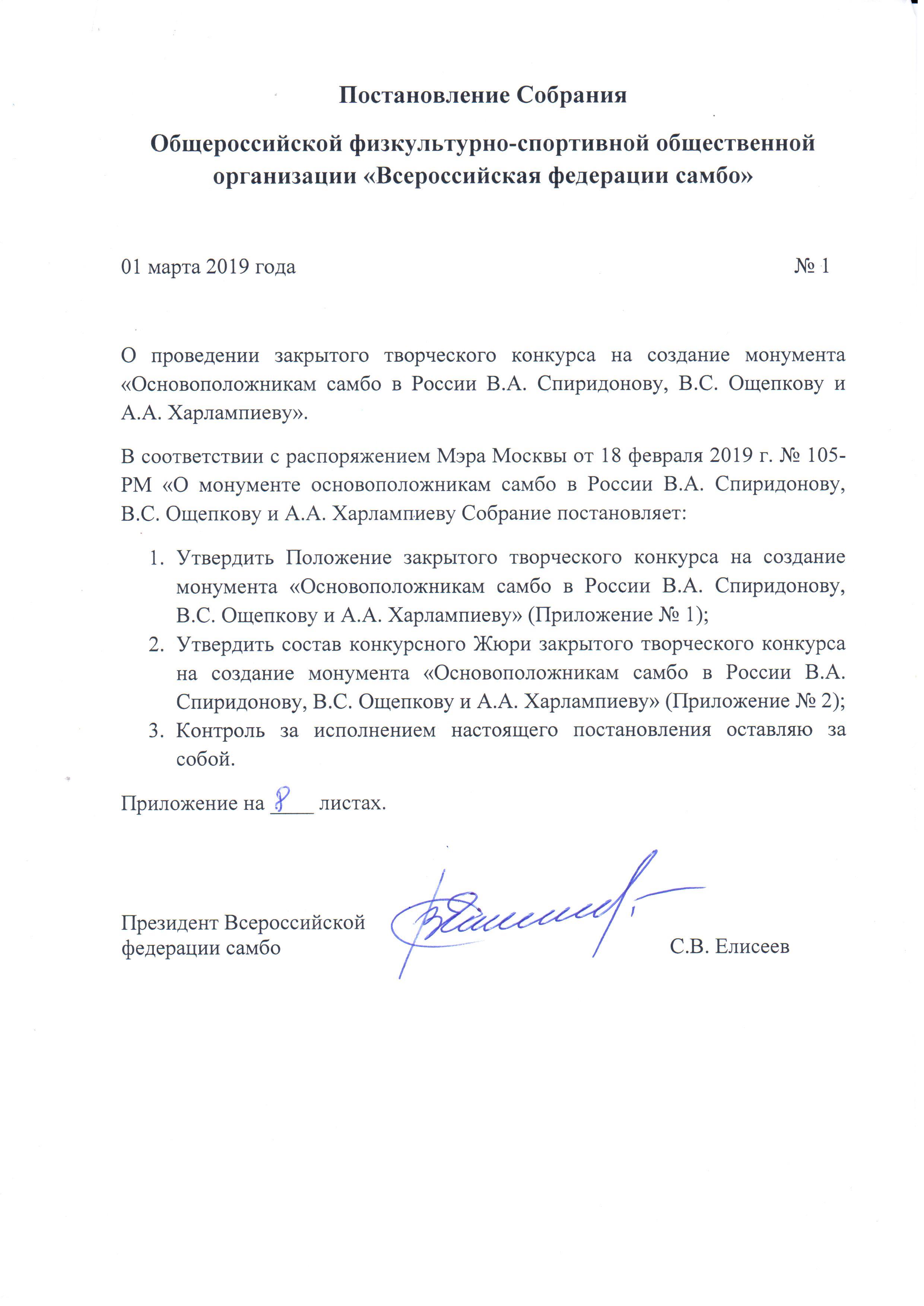 Приложение 1к постановлению Собрания ОФ-СОО «Всероссийская федерации самбо»от 01 марта 2019 года№ 1ПОЛОЖЕНИЕО проведении закрытого творческого конкурса на создание монумента «Основоположникам самбо в России В.А. Спиридонову, В.С. Ощепкову и А.А. Харлампиеву».Общие положения	1.1. Настоящее Положение определяет порядок проведения закрытого творческого конкурса на создание монумента «Основоположникам самбо в России В.А. Спиридонову, В.С. Ощепкову и А.А. Харлампиеву» на аллее спортивной славы акционерного общества «Олимпийский комплекс «Лужники».	1.2. Организатором конкурса выступает Общероссийская физкультурно-спортивная общественная организация «Всероссийская федерация самбо».2.  Цель Конкурса	2.1. Целью конкурса является определение проекта монументально-декоративного искусства, который увековечит память основоположникам самбо в России В.А. Спиридонова, В.С. Ощепкова и А.А. Харлампиева, станет неотъемлемой частью аллее спортивной славы акционерного общества «Олимпийский комплекс «Лужники».3. Условия участия в конкурсе	3.1.  В конкурсе могут принять участие единоличные авторы, имеющие профессиональный опыт в реализации объектов монументально-декоративного искусства.	3.2.  Участники приглашаются на Конкурс путем направления адресного электронного приглашения от Организатора.	3.3.  К участию в Конкурсе приглашаются скульптуры, архитекторы, дизайнеры и художники.	3.4. Участники конкурса направляют на электронный адрес Организатора (sambo@sambo.ru) заявку по форме согласно Приложения  1 к настоящему Положению, а так же разрешение на использование конкурсных материалов и обработку персональных данных, согласно Приложению 2 к настоящему Положению.4. Состав проекта и требование к материалам	4.1. На Конкурс представляются проекты в следующем составе:масштабная модель памятника;фотомонтаж масштабной модели в существующую местность.	4.2. Вопросы, касающиеся требований к конкурсным проектам, конкурсанты могут направлять на электронный адрес, указанный в пункте 3.4.5. Критерии оценки	5.1. Качество материалов оценивается исходя из следующих требований:соответствие тематике;оригинальность. Должен быть представлен уникальный авторских подход и отличие от уже реализованных проектов по данной тематике в городе Москве;концептуальность. Проект должен нести ярко выраженную и сформулированную концепцию;органичность. Проект должен органично и сомасштабно вписываться в существующую градостроительную картину на аллее спортивной славы акционерного общества «Олимпийский комплекс «Лужники».6. Порядок проведения Конкурса	6.1. Конкурс проводится с 15 марта 2019 г. по 15 июня 2019г., является закрытым (заказным) и проводится в один этап.	6.2. Материалы, представленные позже срока, несоответствующие требованиям, установленным в пункте 4 настоящего Положения, к рассмотрению не принимаются.7.  Порядок подведения итогов Конкурса	7.1. Итоги Конкурса подводятся конкурсным Жюри до 15 июля 2019 года.	7.2. Персональный состав конкурсного Жюри формируется из числа специалистов в сфере культуры и искусства, ветеранов самбо, представителей Всероссийской федерации самбо и утверждается Постановлением Исполкома ОФ-СОО «Всероссийская федерация самбо». Конкурсное Жюри состоит из 19 человек.	7.3. Жюри оценивает:соответствие конкурсных проектов требованиям пункта 5;эстетическое качество проекта памятника в целом;выразительность пластического и художественного образа памятника;оригинальность и яркость идеи памятника;образное и смысловое наполнение композиции памятника;профессионализм исполнения и конкурсную подачу проекта памятника.7.4. Сопредседатели Жюри имеют право решающего голоса при возникновении ситуации, в которой мнение остальных участников Жюри разделились поровну. 7.5. Все решения конкурсного Жюри оформляются протоколом.8. Вознаграждение участников	8.1. По Итогам Конкурса определятся один победитель, с которым в дальнейшем заключается Договор на производство монумента, который так же получает вознаграждение в размере 195 тысяч (сто девяносто пять тысяч) рублей. Участник, по решению конкурсного Жюри, занявший второе место, получает вознаграждение 150 тысяч рублей (сто пятьдесят тысяч) рублей, участник, занявший третье место – 100 тысяч (сто) рублей.	8.2. Проект, вошедший в число призеров Конкурса, будет рекомендован в одном из регионов Российской Федерации перед объектами спортивного назначения и целью популяризации самбо как вида спорта. Реализация будет осуществлена силами Российского военно-исторического общества в 2020 году.6. Соблюдение авторских прав	9.1. Права на экспонирование работ, а так же на публикации изображений проекта в СМИ и на информационных ресурсах принадлежат ОФ-СОО «Всероссийская федерация самбо». Все исключительные права на информационные и рекламные материалы, изготовленные с использованием изображений конкурсной работы автора (авторов), будут принадлежать ОФ-СОО «Всероссийская федерация самбо».Приложение 1к Положению о проведении закрытого  творческого конкурса на создание монумента  «Основоположникам самбо в России В.А. Спиридонову, В.С. Ощепкову и А.А. Харлампиеву».ФОРМА ЗАЯВКИна участие в закрытом творческом конкурсеВыражаю свое согласие на участие в закрытом творческом конкурсе на создание монумента  «Основоположникам самбо в России В.А. Спиридонову, В.С. Ощепкову и А.А. Харлампиеву».______________________________                                             ______________                (Ф.И.О.)                                                                                (подпись)«___»___________ 2019г.Приложение 2к Положению о проведении закрытого  творческого конкурса на создание монумента  «Основоположникам самбо в России В.А. Спиридонову, В.С. Ощепкову и А.А. Харлампиеву».Согласиена использование конкурсных материалов и обработку персональных данныхЯ, ______________________________________, подтверждаю свое согласие с тем, что права на экспонирование конкурсной работы, представленной на закрытом творческом конкурсе на создание монумента  «Основоположникам самбо в России В.А. Спиридонову, В.С. Ощепкову и А.А. Харлампиеву», на  аллее спортивной славы акционерного общества «Олимпийский комплекс «Лужники», а так же публикации изображений в СМИ и на информационных ресурсах принадлежат ОФ-СОО «Всероссийская федерация самбо». Все исключительные права на информационные и рекламные материалы, изготовленные с использованием изображений конкурсной работы автора (авторов) будут принадлежать ОФ-СОО «Всероссийская федерация самбо». Разрешаю осуществлять обработку персональных данных, указанных в форме заявки на участие в закрытом творческом конкурсе на создание монумента  «Основоположникам самбо в России В.А. Спиридонову, В.С. Ощепкову и А.А. Харлампиеву».______________________________                                             ______________                (Ф.И.О.)                                                                                (подпись)«___»___________ 2019г.1ФИО автора2Дата рождения автора3Адрес, контактный телефон, e-mail4Банковские реквизиты